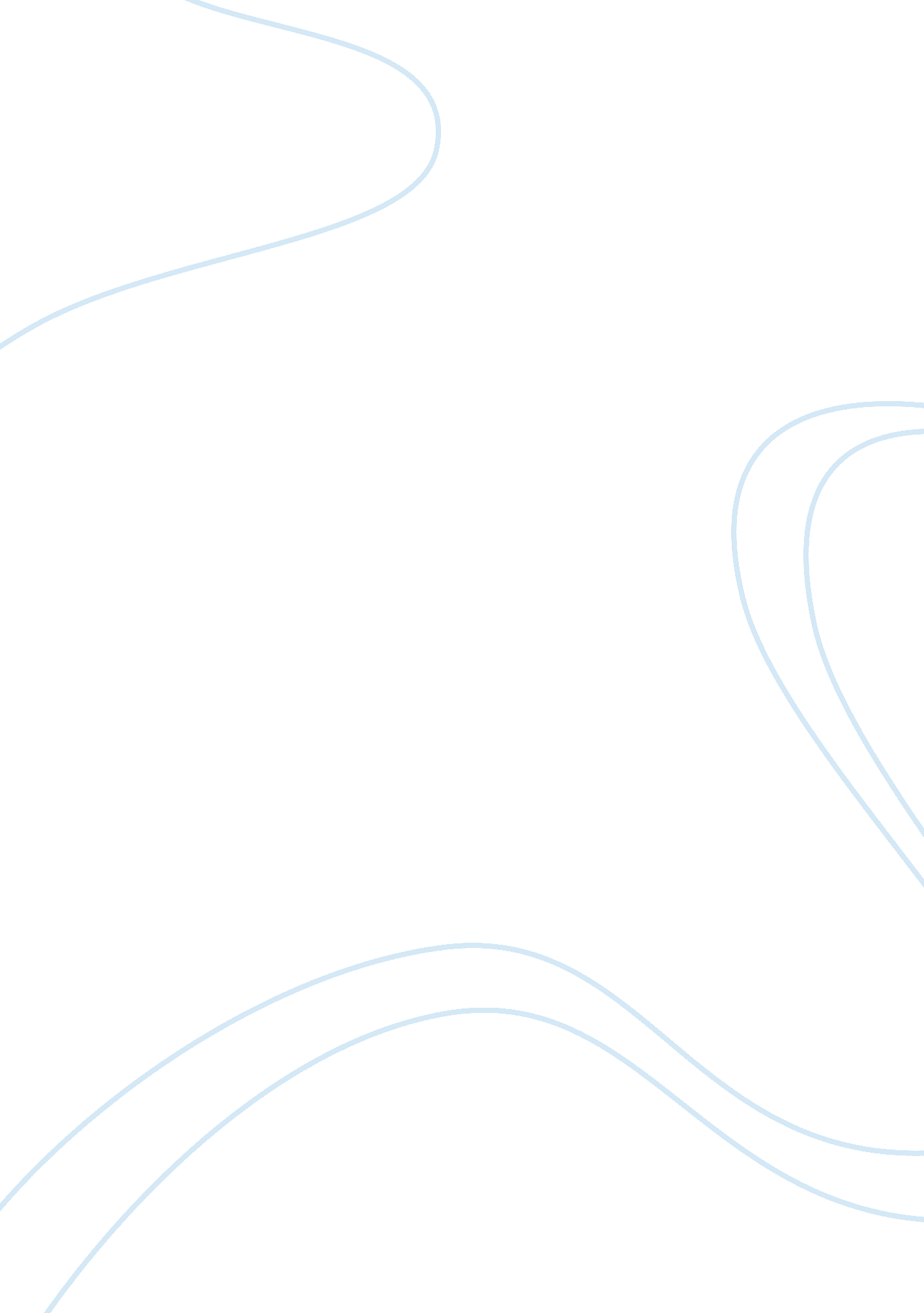 Advantages and disadvantages in hospitality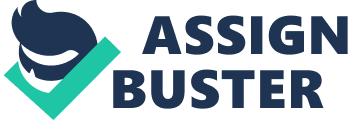 Hospitality management is both a field of work and a field of study. In the work sense, it refers to management of hotels, restaurants, travel agencies, and other institutions in the hospitality . As a field of study, it refers to the study of the hospitality industry and its management needs. People who are interested in careers in hospitality management may opt to pursue it as a field of study so that they can start their careers on solid footing. The hospitality industry is vast and very diverse. Any time people travel, stay in a hotel, eat out, go to the movies, and engage in similar activities, they are patronizing establishments in the hospitality industry. The management of such establishments is very challenging, as managers need to be flexible enough to anticipate and meet a wide variety of needs. They must also handle tasks such as training employees, handling staff, setting standards, and so forth. Question 1 Define the term Hospitality Industry and give examples, advantages and disadvantages of their use in the hospitality industry. Answer Question 1 Hospitality industry is one of the largest industries in both global and national contexts. Hospitality industry is service industry that includes lodging, restaurants, theme park, cruise line, event plan and http://upload. wikimedia. org/wikipedia/commons/d/d4/Button_hide. pngadditional fields within the tourism industry. The hospitality industry is a several billion dollar industry that mostly depends on the availability of leisure time and disposable income. A hospitality unit such as a restaurant, hotel, or even an amusement park consists of multiple groups such as facility maintenance, direct operations (servers, housekeepers, porters, kitchen workers, bartenders, etc.), management, marketing, and human resources. The hospitality industry covers a wide range of organizations offering food service and accommodation. The industry is divided into sectors according to the skill-sets required for the work involved. Sectors include accommodation, food and beverage, meeting and events, gaming, entertainment and recreation, tourism services, and visitor information. Examples Accommodations Hotels Motels Restaurants & Bars Cafes Nightclubs Public houses Restaurants Travel and Tourism Airline Cabin Staff Travel agents Top of Form Bottom of Form Advantages Advantage in the hospitality sector is that there are a lot of entry level positions available. These junior roles can provide candidates with the relevant experience that is vital to career progression within the industry. Some of these roles include jobs like restaurant assistants, Junior Chefs, Receptionists, Bar Staff and Hotel catering staff. These roles offer the potential to progress into management if you work hard and show that you have the necessary skills and experience to take on more responsibility. Moreover, if you do decide to try a new role there is great deals of transferable skills that can be used across several different job roles in the hospitality industry. Employees working in this industry will also have to be prepared to work fairly long hours in some roles in order to prove themselves. For example Chefs and restaurant managers have to work long and sometime unsociable hours. Another advantage to working in the hospitality sector is jobs are available all over the country and they are not area specific. Obviously there is a large amount of appealing jobs available in London but there are hotels, restaurants and pubs all over the country. Therefore unless you specifically want to work in the hospitality industry in London then you will not have to relocate to get the job you want. Advantages Hospitality : – everywhere, every city in the world – requires a tendency for this sector and some G. K. – a nice presentable personality – a good team work – meet new and new people, even they have something in common – they want a personal touch – good prospect when in the higher position – recruit new people and train them – mix with similar people like event management etc, – don’t be driven away by the limelights and glamours – change to others for better pays Disadvantages The time factor is perhaps the biggest drawback to creating a blog. Blogs are easy to start but difficult to maintain. Publishing a good blog takes a significant amount of time. Of course, writing takes the most time, but you must also allow time for interacting with your readers. Related to the time factor is the risk of publishing a blog that damages your brand’s reputation. Fortunately, you can hedge against this by creating publishing guidelines for yourself and whoever is involved with the blog. On the other hand, it can be very dangerous to open your door to strangers for obvious reasons. For those of you who are guileless in your ways, I shall enlighten you to the ways of those that could prove to be a major threat to you if you are a hospitable, good natured person. Such people cannot help but take advantage of those who are vulnerable to them. Answer Question 2 Find out the factors that affecting travel and tourism. Explain in detail. Answer Question 2 Tour operators can be defined as providers and organizers of package holidays. They normally operate by making contracts with transport companies, airlines and hoteliers. After getting the contracts, they advertise assembled holidays. Travel agents are concerned with booking and advising customers. Travel agencies also sell travel related services and products to customers. They do this on behalf of tour companies, hotels, and airlines. Travel agents also deal with local tourists. They carry out travel arrangements for travelers. There are different types of travel agencies; they include Independent agencies, Miniples and Multiples. Tour operators and travel agents have continued to be dominant in the tourism sector. There are potential threats to travel agents to and tour operators especially in the hospitality and tourism sector. A close analysis to the travel and tourism industry shows that one of the potential threats to tour operators and travel agents is change in laws and policies. There are laws and policies that travel agents have to adhere to in carrying out their tasks. Every nation has got rules, laws, regulations, policies that directly affect tour guides. There is normally potential threat to tour operators when embassies give advisory policies to citizens not to travel due to factors like terrorism and bombing. When an embassy changes or advises citizens not to travel to a country due to various reasons, this becomes a threat to them because citizens normally adhere to such advice. It results to decrease in tourists and therefore their business actually slows down. Travel guides and tour operators normally help tourists to locate good hotels and tourist sites in the country. There are always instances when travel guides help tourists in locating such services but in the long run the tourists do not receive quality services. Tourists always communicate one to another and therefore this becomes bad publicity. Conclusion Cultural heritage is the essence of tourism in many destination areas worldwide. Every year, millions of people travel to view the Acropolis of Athens, the Colosseum in Rome and many other historic sites of international renown. These sites are of general interest to visitors, even though the visitors probably have no significant ties to the heritage sites that they visit. Although world heritage attractions draw large numbers of international and domestic tourists, for most foreign tourists these sites consist only a small part of a more extensive travel package. These attractions can evoke feelings of admiration, but they probably do not evoke feelings of personal attachment. Visits to historic sites are mostly motivated by the belief that such places (and the objects at these places) are linked to the remote past. In addition, millions of other people engage in travel to experience heritage of a more personal nature; most of the world s historic sites are not internationally known and only relatively few ever attract international tourists, except perhaps in combination with other relevant attractions. For every world renowned cultural attraction, there are hundreds of other not famous sites that are appreciated at a more local basis. 